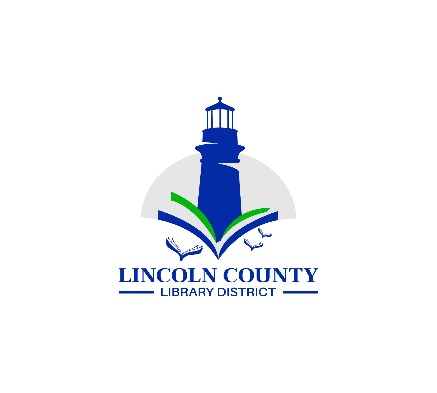 Lincoln County Library District Board Regular MeetingWednesday July 10, 2024132 NE 15th & ZoomNewport, OR 97365AgendaAgendaCall Regular Meeting to OrderCall Regular Meeting to OrderPresidentPresidentApproval of the AgendaApproval of the AgendaPresidentPresidentTopicLeadLeadPurpose OutcomePublic CommentPresidentPresidentAnyone may speak at this timeMinutesJune 12, 2024PresidentPresidentApprovalMeet new Technical Services SpecialistDirectorDirectorGreet new TS Specialist, Christopher DavisReportsBoard ReportsBoard MembersBoard MembersInformationDirector’s ReportDirectorDirectorInformationFinancial ReportDirectorDirectorAcceptanceOld BusinessPaintingPresidentPresidentDiscussionBryan’s appraisal PresidentPresidentWorking groupFormal Appraisal processSusan and VirginiaSusan and VirginiadiscussionNew BusinessGoals for 24-25DirectorDirectorDiscussion and approvalStrategic Planning ProcessPresidentPresidentDiscussionDistrict calendarDirectorDirectorDiscussionGood of the OrderNext District Board Meeting August 14, 2024InformationAdjournPresidentPresidentMotion